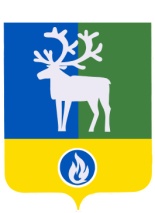 СЕЛЬСКОЕ ПОСЕЛЕНИЕ ПОЛНОВАТБЕЛОЯРСКИЙ РАЙОНХАНТЫ-МАНСИЙСКИЙ АВТОНОМНЫЙ ОКРУГ -  ЮГРААДМИНИСТРАЦИЯ СЕЛЬСКОГО ПОСЕЛЕНИЯ ПОЛНОВАТ ПОСТАНОВЛЕНИЕот 2 декабря 2019 года					                                                  № 105О признании утратившими силу отдельных постановлений администрации сельского поселения ПолноватВ соответствии с Федеральным законом от 1 мая 2019 года № 71-ФЗ «О внесении изменений в Федеральный закон «О контрактной системе в сфере закупок товаров, работ, услуг для обеспечения государственных и муниципальных нужд» п о с т а н о в л я ю: 1. Признать утратившими силу постановления администрации сельского поселения Полноват:1) от 22 декабря 2014 года № 154 «Об утверждении порядка формирования, утверждения и ведения планов закупок товаров, работ, услуг для обеспечения муниципальных нужд сельского поселения Полноват»;2) от 8 февраля 2016 года № 23 «О внесении изменений в постановление администрации сельского поселения Полноват от 22 декабря 2014 года № 154»;3) от 8 февраля 2016 года № 22 «О порядке формирования, утверждения и ведения планов-графиков закупок товаров, работ, услуг для обеспечения муниципальных нужд сельского поселения Полноват».2. Опубликовать настоящее постановление в бюллетене «Официальный вестник сельского поселения Полноват».3. Настоящее постановление вступает в силу после его официального опубликования, но не ранее 1 января 2020 года.4. Контроль за исполнением настоящего постановления возложить на заместителя главы муниципального образования, заведующего сектором муниципального хозяйства администрации сельского поселения Полноват,  Е.У. Уразова.  Глава сельского поселения Полноват                                                                     Л.А. Макеева